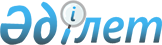 Шектеу іс-шараларын белгілеу туралы
					
			Күшін жойған
			
			
		
					Түркістан облысы Созақ ауданы Шолаққорған ауылдық округі әкімінің 2021 жылғы 6 сәуірдегі № 104 шешімі. Түркістан облысының Әділет департаментінде 2021 жылғы 6 сәуірде № 6144 болып тіркелді. Күші жойылды - Түркістан облысы Созақ ауданы Шолаққорған ауылдық округі әкімінің 2021 жылғы 29 шілдедегі № 238 шешімімен
      Ескерту. Күші жойылды - Түркістан облысы Созақ ауданы Шолаққорған ауылдық округі әкімінің 29.07.2021 № 238 шешімімен (алғашқы ресми жарияланған күнінен бастап қолданысқа енгізіледі).
      "Қазақстан Республикасындағы жергілікті мемлекеттік басқару және өзін-өзі басқару туралы" Қазақстан Республикасының 2001 жылғы 23 қаңтардағы Заңының 35-бабының 2 тармағына, "Ветеринария туралы" Қазақстан Республикасының 2002 жылғы 10 шілдедегі Заңының 10-1 бабының 7) тармақшасына, Қазақстан Республикасы Ауыл шаруашылық министрлігі ветеринариялық бақылау және қадағалау комитетінің Созақ аудандық аумақтық инспекция басшысының 2021 жылғы 01 сәуірдегі № 08-02-07/124 хатына сәйкес, Созақ ауданы Шолаққорған ауылдық округі әкімі ШЕШІМ ҚАБЫЛДАДЫ:
      1. "Бруцеллез" ауруының шығуына байланысты Созақ ауданы, Шолаққорған ауылдық округі, Қарабұлақ елді мекені № 19 үй аумағына шектеу іс-шаралары белгіленсін.
      2. "Созақ ауданының Шолаққорған ауылдық округі әкімінің аппараты" мемлекеттік мекемесі Қазақстан Республикасының заңнамасында белгіленген тәртіпте:
      1) осы шешімді "Қазақстан Республикасының Әділет Министрлігі Түркістан облысының Әділет департаменті" Республикалық мемлекеттік мекемесінде мемлекеттік тіркелуін;
      2) осы шешімді оны ресми жарияланғаннан кейін Созақ ауданы әкімдігінің интернет-ресурсына орналастыруды қамтамасыз етсін.
      3. Осы шешімнің орындалуын өзіме қалдырамын.
      4. Осы шешім оның алғашқы ресми жарияланған күнінен бастап қолданысқа енгізіледі.
					© 2012. Қазақстан Республикасы Әділет министрлігінің «Қазақстан Республикасының Заңнама және құқықтық ақпарат институты» ШЖҚ РМК
				
      Шолаққорған ауылдық округінің әкімі

А. Елибаев
